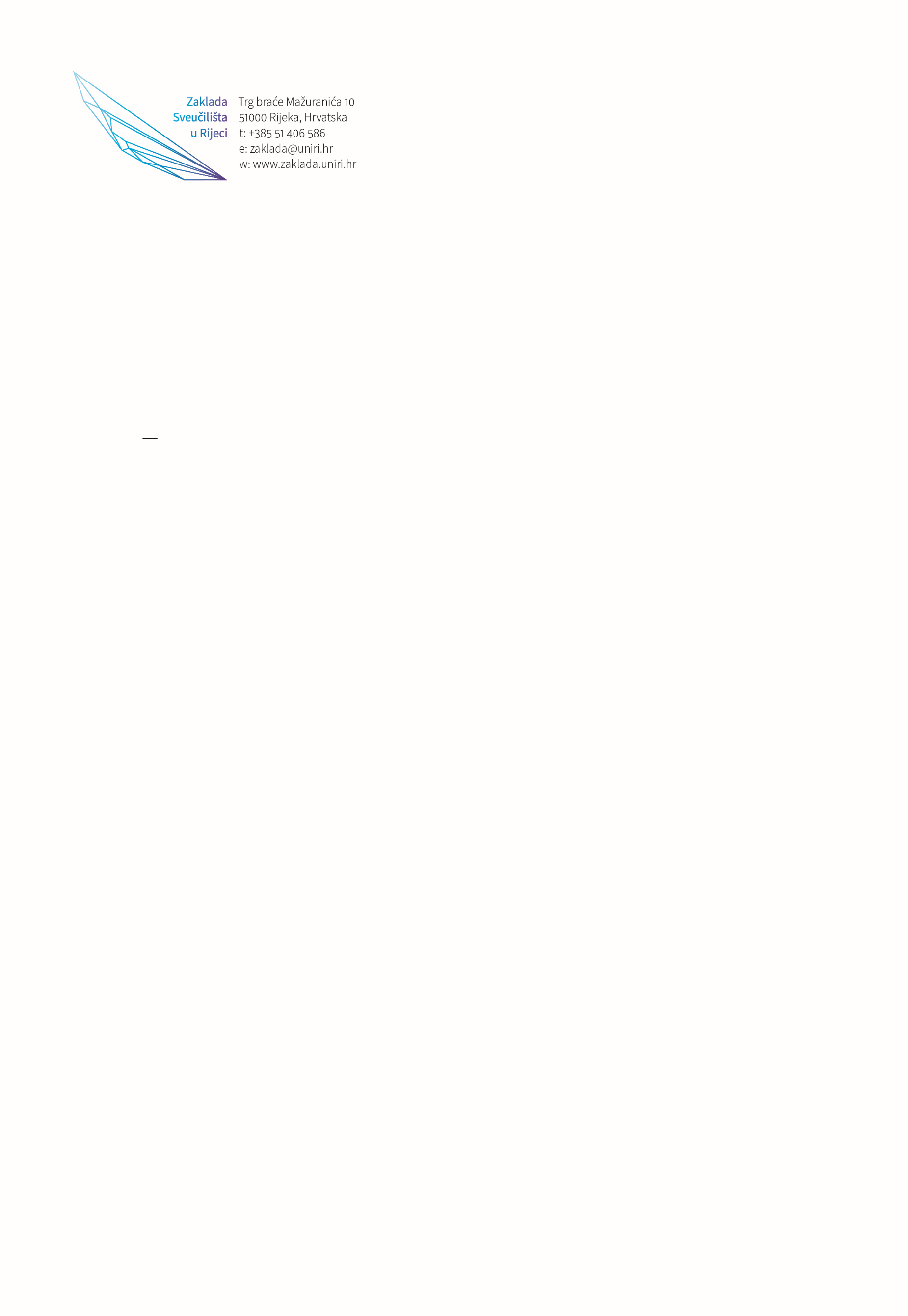 obrazac za PODNOŠENJE ZAVRŠNOG izvješćANapomena: Obrazac se ispunjava isključivo elektronski (font: Arial, veličina: 10) u jednom primjerku. Molimo ispuniti sve rubrike te priložiti potrebne materijale kako je navedeno u Uputama za podnošenje završnog izvješća.PODACI O SUFINANCIRANOJ AKTIVNOSTIPODACI O SUFINANCIRANOJ AKTIVNOSTIPODACI O SUFINANCIRANOJ AKTIVNOSTIPODACI O SUFINANCIRANOJ AKTIVNOSTINatječajna kategorija:Naziv aktivnosti:Mjesto održavanja:Trajanje aktivnosti(d/m/g – d/m/g):PODACI IZ UGOVORA O DODJELI SREDSTAVA ZAKLADEPODACI IZ UGOVORA O DODJELI SREDSTAVA ZAKLADEPODACI IZ UGOVORA O DODJELI SREDSTAVA ZAKLADEPODACI IZ UGOVORA O DODJELI SREDSTAVA ZAKLADEBroj ugovora:Datum potpisivanja ugovora:Dobiveni iznos od Zaklade:PODACI O KORISNIKU SREDSTAVA ZAKLADE (PRIJAVITELJU AKTIVNOSTI)PODACI O KORISNIKU SREDSTAVA ZAKLADE (PRIJAVITELJU AKTIVNOSTI)PODACI O KORISNIKU SREDSTAVA ZAKLADE (PRIJAVITELJU AKTIVNOSTI)PODACI O KORISNIKU SREDSTAVA ZAKLADE (PRIJAVITELJU AKTIVNOSTI)Ime i prezime:Matična institucija:Kontakt podaci:E-mail adresa:E-mail adresa:Kontakt podaci:Broj (mobilnog) telefona:Broj (mobilnog) telefona:Kontakt podaci:Adresa:Adresa:Datum podnošenja završnog izvješća (d/m/g):Datum podnošenja završnog izvješća (d/m/g):Potpis korisnika sredstava:Potpis korisnika sredstava: